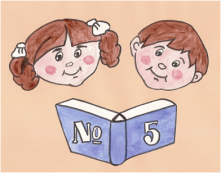 Задания, направленные  на формирование компетенций и умений читательской грамотности«Легко ли завести домашнего питомца?» Выполнил: Учитель НШ № 5  Привезенцева Н.А. (3 класс)Переславль-Залесский, 2022Задание «Легко ли завести домашнего питомца?»3 класс Предмет: окружающий мир Тема: «Мир животных» Тема урока «Мой питомец» Умения читательской грамотностиНаходить и извлекать несколько единиц информации расположенных в одном фрагменте текста.Понимать значение неизвестного слова или выражения на основе контекста (русло, содержание железа).Высказывать и обосновывать собственную точку зрения по вопросу, обсуждаемому в тексте.Как-то раз Максим решил завести домашнего питомца. Пошёл он в зоомагазин и глаза его забегаются. Он не знает кого ему выбрать: и котятки милые зовут его своим мурчанием, и щенки радостно лают и виляют своим хвостиком. А рыбки уставились в аквариуме и смотрят только на мальчика, моля глазами их взять. Стоит Максим и думает, кого же ему взять. Тут к мальчику подходит продавец и спрашивает: - «Вы уже определились с выводом, молодой человек или может нужна моя помощь?» - «Да вот стою и выбрать никак не могу» - ответил мальчик. Тогда продавец решил немного рассказать мальчугану про то как важно с умом подходить к выбору домашнего питомца.  - «Самое главное – это твоё осознание о большой ответственности за это маленькое чудо. Когда ты точно решил, что можешь взять на себя воспитание питомца, то можешь составить некий план из вопросов, по результатам, которого сможешь определить какое животное тебе подойдёт больше. В первую очередь при выборе питомца, нужно обратить внимание на своё свободное время. Важно знать, как часто ты сможешь уделять своё внимание животному, которого заведёшь? Ведь для каждого животного всё индивидуально. Например, если человек целыми днями на работе и возвращается поздно ночью, вздумает завести собаку, то вряд ли сможет обеспечить должный уход. Также по мимо времени, нужны и средства. Тут же возникает вопрос, могу ли я позволить себе этого питомца? Нужно будет дополнительно выделить бюджет на посещение ветеринара для вакцинации, и других анализов. Ветеринарная помощь необходима на протяжении всей жизни питомца, и вам также нужно подумать о средствах на случай чрезвычайной ситуации, если ваш питомец заболеет или получит травму. Прочие расходы на владение домашними животными включают питание, обучение, принадлежности для ухода за домашними животными (ящики, игрушки, поводки, ошейники и другое). В-третьих, выбор зависит от жилья, будут ли для большого животного должное место для игр и прогулок? Ведь согласись, что лошади в квартире нет места. Четвертый вопрос, на который ты должен ответит, подходит ли мне это животное? Если у тебя аллергия на шерсть, то не о каком лохматом комочке речи и быть не может. Также каждый питомиц в какой-то степени похож на своего хозяина. Если ты активный, то тебе подойдёт собака, а если любишь полежать, то можешь завести кота или хомяка. Если ты любишь тишину, то рыбки будут твоими лучшими молчаливыми друзьями. После того как ты в своей голове ответил на все вопросы, то у тебя уже будет определенный выбор. Надеюсь мой рассказ помог тебе и домой ты уйдёшь с новым лучшим другом». - «Да, спасибо! Теперь я точно знаю кто мне нужен.»Задание 1Найди и подчеркни в тексте вопросы, которые могли бы помочь в выборе домашнего животного. Задание 2Выбери те ответы, которые могут повлиять на выбор питомца. Обведи нужную букву. Задание 3 Попробуй ответить на вопросы, которые даны в тексте. Узнай кокой домашний питомец подойдет тебе больше и готов ли ты его воспитать? Ответ________________________________________________________________________________ ____________________________________________________________________________________________________________________________________________________________________________________________________________________________________________________________________________________________________________________________________________________________________________________________________________________________________________________________________________________________________________________________________________________________________________________________________________________________________________________________________________________________________________________________________________________________________________________________________________________________________________________________________________________________________________________________________________________________________________________________________________________________________________________________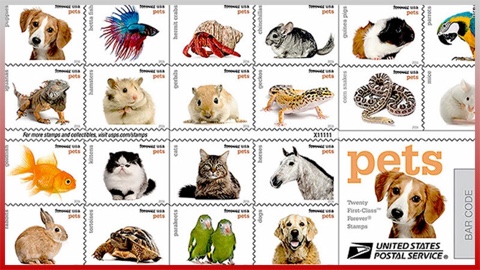 А) Мои денежные средства.Б) мамино настроение.В) моё жильё.Г) готовность к ответственности.Д) моё свободное время.Е) папина аллергия на шерсть.Ж) любовь к тишине.